锂离子电池综合标准化体系建设指南（2023版）（征求意见稿）一、产业发展概述锂离子电池是支撑新型智能终端、电动交通工具、新能源储能等产业发展的重要电子基础产品。发展以锂离子电池为代表的新型蓄能电池，对加快实现双碳目标，助力构建以新能源为主体的新型电力系统，促进经济社会发展全面绿色低碳转型具有重要意义。在产业界共同努力下，我国已发展成为全球最大的锂离子电池生产国，建成了从上游关键材料到电芯制造、电池组装、设备制造的完备体系。2023年上半年，我国锂离子电池产业延续增长态势，全国锂电池产量超过400GWh，同比增长超过43%，上半年锂电池全行业营收达到6000亿元。按正极材料划分，锂离子电池产品主要包括三元型锂离子电池、磷酸亚铁锂型锂离子电池、锰酸锂型锂离子电池、钴酸锂型锂离子电池。按应用领域划分，主要包括消费型锂离子电池、动力型锂离子电池、储能型锂离子电池。其中，消费型锂离子电池是为手机、平板电脑、笔记本电脑、可穿戴设备、平衡车、无人机等消费电子产品提供能量的锂离子电池。动力型锂离子电池是为电动汽车、电动自行车、电动飞机、电动船舶、电动叉车、电动手钻等电动装置提供能量的锂离子电池，储能型锂离子电池是服务于新能源储能、通信储能、工商业储能、家用储能、应急储能等领域服务的锂离子电池。锂离子电池产业链主要包括上游的锂离子电池矿物原料（镍、钴、锂等）、锂离子电池二阶材料（碳酸锂、氢氧化锂等），中游的锂离子电池一阶段材料（正极材料、负极材料、隔膜、电解液等关键材料）、电芯制造、系统集成及锂离子电池关键设备，下游的锂离子电池应用及资源综合利用。锂离子电池全生命周期，包括电池设计、选材、制造、封装、运输、存储、安装、应用和回收几个阶段，锂离子电池产业链和生命周期见图1所示。图1 锂离子电池产业链和生命周期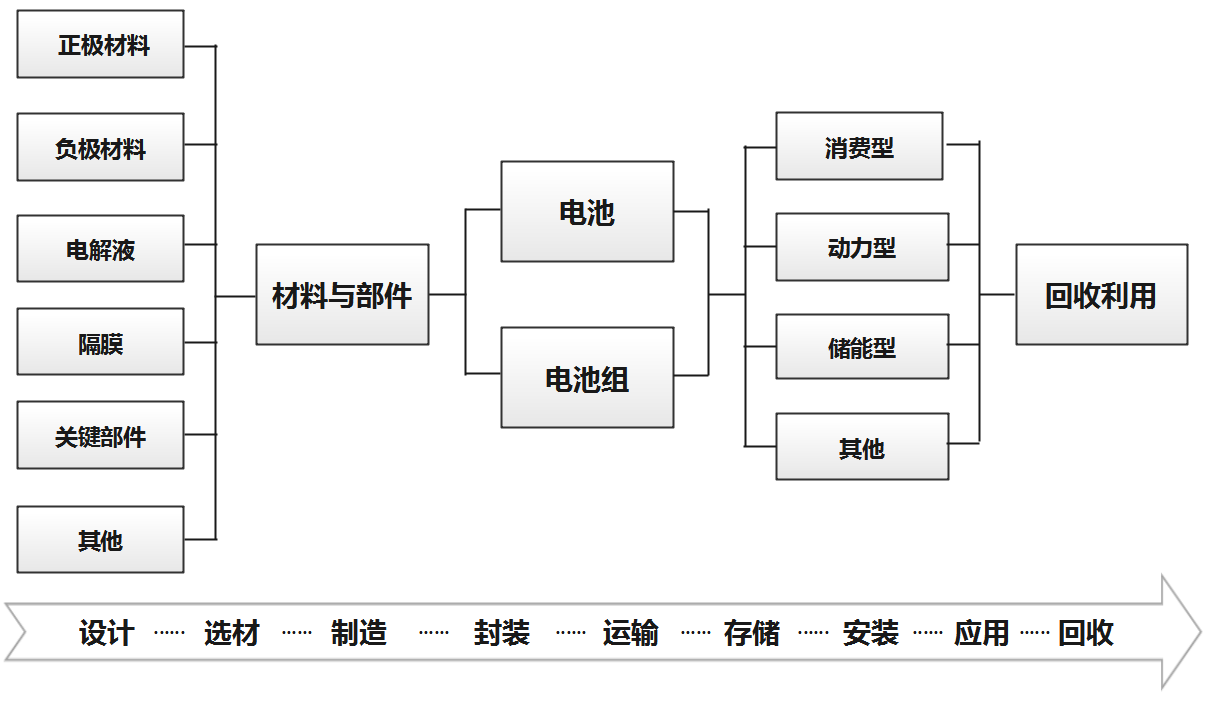 二、总体思路和工作目标（一）总体思路以习近平新时代中国特色社会主义思想为指导，全面贯彻党的二十大精神，立足新发展阶段、贯彻新发展理念、构建新发展格局，服务建设制造强国和质量强国，深入落实《新产业标准化领航工程实施方案（2023─2035年）》，围绕锂离子电池产业链构建，以适应发展需求、助力技术创新、提升产品质量、促进高水平开放为目标，进一步加强锂离子电池标准化工作的顶层设计，推进锂离子电池全产业链、全生命周期标准制定，助力锂离子电池产业高质量发展。（二）工作目标到2028年，锂离子电池标准的技术水平达到国际先进水平，基本实现产业基础通用标准和重点产品标准全覆盖。推动锂离子电池领域的标准供给由政府主导向政府与市场并重转变，标准化工作由国内驱动向国内国际相互促进转变，标准应用由产业与贸易为主向经济社会全域转变，标准化发展由数量规模型向质量效益型转变。完善全产业链标准化建设，完成120项标准的制修订工作。充分发挥标准在促进技术创新和转型升级中的引领性和规范性作用，进一步满足锂离子电池产业高质量发展需求。三、综合标准化技术体系锂离子电池综合标准化技术体系主要包括基础通用、材料与部件、制造与检测、电池产品、回收利用、绿色低碳6大类、25个小类（见图2）。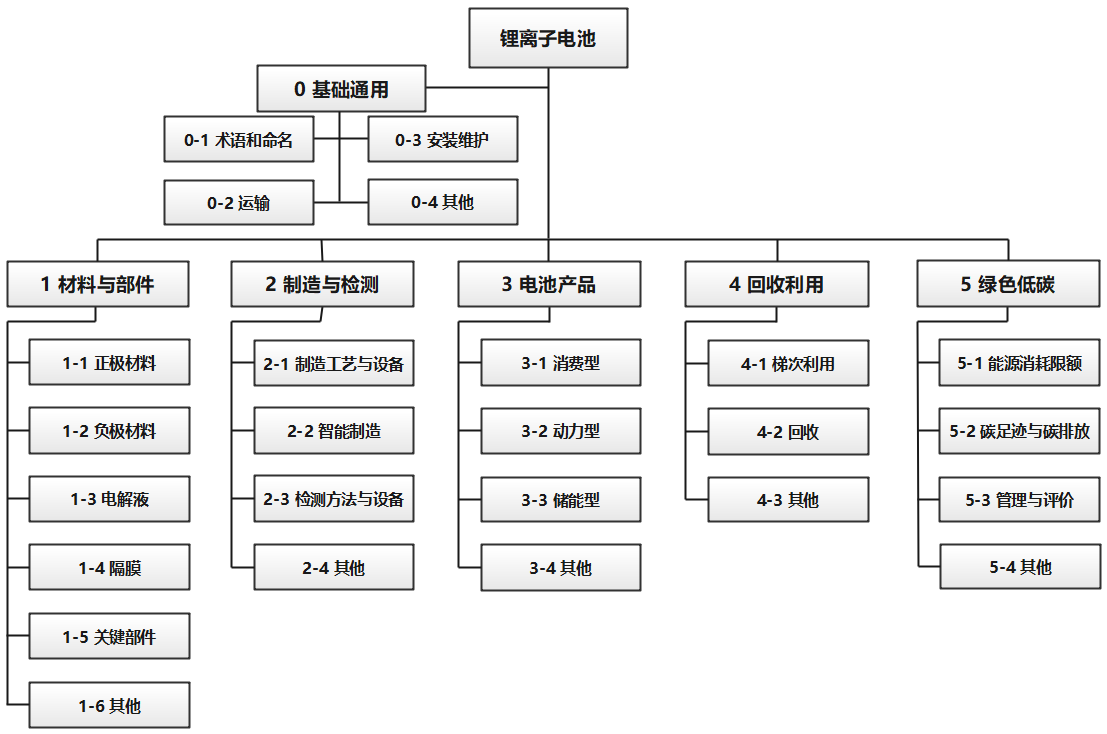 图2：锂离子电池综合标准化技术体系框架（一）基础通用标准。主要包括术语和命名、运输、安装维护等。术语和命名标准主要规范锂离子电池术语、词汇、符号、命名、编码等相关标准。运输标准主要规范锂离子电池在航空等交通运输中需要满足的规则、安全要求及相应的测试方法。安装维护标准主要规范锂离子电池在安装、维护、维修等过程中需要满足的相关要求。（二）材料与部件标准。主要包括正极材料、负极材料、电解液、隔膜、关键部件等。正极材料标准主要规范钴酸锂、锰酸锂、镍钴锰酸锂等正极材料，以及材料导电性、磁性物质含量、电化学性能等关键指标的要求和测试方法。负极材料标准主要规范石墨、软碳、硬碳、硅基等负极材料，以及材料磁性物质含量、电化学性能等关键指标要求和测试方法。电解液标准主要规范电解质和溶剂，以及电解液中水分、金属杂质、游离酸等关键指标要求和测试方法。隔膜标准主要规范聚烯烃、陶瓷等隔膜材料，以及涂覆强度、热穿刺强度、浸润性等关键指标的要求和测试方法。关键部件标准主要规范集流体、外壳、极耳、热保护器、管理系统等关键部件的要求和测试方法。（三）制造与检测标准。主要包括制造工艺与设备、智能制造、检测方法与设备等。制造工艺与设备标准主要规范锂离子电池设计、极片涂覆、卷绕等关键制造工艺，以及涂布机、卷绕机、辊压机等关键制造设备相关要求和测试方法。智能制造标准主要规范锂离子电池和电池组的生产智能预警相关要求。检测方法与设备标准主要规范充放电测试设备、无损检测设备、X射线检测设备等关键检测设备相关要求和测试方法。（四）电池产品标准。主要包括消费型、动力型和储能型等。消费型标准主要规范便携式电子设备、便携式医疗器械、无人机、平衡车等消费型锂离子电池相关要求和测试方法。动力型标准主要规范电动汽车、电动自行车、轨道交通、航空、电动船舶等动力型锂离子电池相关要求和测试方法。储能型标准主要规范固定式电子设备、电力储能等储能型锂离子电池相关要求和测试方法。（五）回收利用标准。主要包括梯次利用、回收等。梯次利用标准主要规范动力电池梯次利用相关要求和评估。回收标准主要规范废弃电池余能检测、拆卸要求、材料回收处理、放电规范、再生材料利用等相关要求和方法。（六）绿色低碳标准。主要包括能源消耗限额、碳足迹与碳排放、管理与评价等。能源消耗限额标准主要规范锂离子电池产品、材料与部件等的消耗限额及计算方法。碳足迹与碳排放标准主要规范锂离子电池产品、材料等的碳足迹计算方法和产品种类规则，以及生产企业的碳排放核算。管理与评价标准主要规范锂离子电池产品、材料、生产企业等核查、管理、评价等。四、保障措施（一）进一步推进全产业链标准化工作。根据产业发展需求，在完善锂离子电池产品标准的基础上，逐步向上下游产业链延伸，推进锂离子电池全产业链、全生命周期标准的制修订。充分释放市场主体标准化活力，加快标准升级迭代，提高标准质量水平。（二）做好重点标准的宣贯、实施和监督。采用新兴媒体平台与传统方式相结合，通过标准解读、宣贯培训等方式广泛开展宣传工作,提升重点标准的影响力，确保标准内容得到准确理解和掌握，提高社会各相关方贯彻执行的力度和深度。加强标准的实施与监督，确保重点标准全面贯彻落实。（三）深化国际标准化合作。深入推进锂离子电池电池领域国际标准化合作，完善合作机制，搭建合作平台，拓展合作领域，充分发挥政府间多、双边合作机制作用，提升标准国际化水平，以高标准助力高质量发展，实现技术、产业和标准化的高质量引领。（四）实质提升国际标准化水平和能力。强化标准化人才队伍建设。加强电池领域国际高层次人才队伍建设和培养，吸纳国内主要标准化技术组织、重点企业的优秀标准化人才，以技术专家身份参与、主导国际标准的制定，提高我国实质性参与国际标准化活动的水平和能力,增强国际标准话语权，助力中国标准“走出去”。附表：标准项目明细表附表：	标准项目明细表序号体系表编号标准名称标准号/计划编号采标情况状态标准级别标准类型备注0基础通用0基础通用0基础通用0基础通用0基础通用0基础通用0基础通用0-1基础通用—术语和词汇0-1基础通用—术语和词汇0-1基础通用—术语和词汇0-1基础通用—术语和词汇0-1基础通用—术语和词汇0-1基础通用—术语和词汇0-1基础通用—术语和词汇0-1-1锂电池术语SJ/T 11862-2022已发布行业标准基础通用标准0-1-2锂离子电池材料术语拟制定行业标准基础通用标准0-1-3电动自行车用锂离子蓄电池词汇GB/T 36945-2018已发布国家标准基础通用标准0-1-4锂离子电池符号和命名拟制定行业标准基础通用标准0-1-5电动自行车用锂离子蓄电池型号命名与标志要求GB/T 36943-2018已发布国家标准基础通用标准0-1-6汽车动力蓄电池产品编码规则GB/T 34014-2017已发布国家标准基础通用标准0-1-7锂离子电池和电池组编码规则要求拟制定行业标准基础通用标准0-1-8废弃电池化学品处理处置术语GB/T 34695-2017已发布国家标准基础通用标准0-1-9废电池分类及代码GB/T 36576-2018已发布国家标准基础通用标准0-1-10锂离子电池制造术语拟制定行业标准基础通用标准0-1-11锂离子电池 标识应用指南拟制定国家标准基础通用标准0-1-12锂离子电池 编码规则拟制定国家标准基础通用标准0-1-13电力储能用锂离子电池术语拟制定国家标准基础通用标准0-1-14电力储能用锂离子电池型号命名与标志要求拟制定国家标准基础通用标准0-1-15固态电池型号命名与标志要求拟制定行业标准基础通用标准0-1-16梯次利用锂离子电池型号命名与标志要求拟制定行业标准基础通用标准0-1-17锂离子电池失效分析术语拟制定行业标准基础通用标准0-1-18锂离子电池产品 电子信息标识技术规范拟制定国家标准基础通用标准0-2基础通用—运输0-2基础通用—运输0-2基础通用—运输0-2基础通用—运输0-2基础通用—运输0-2基础通用—运输0-2基础通用—运输0-2-1锂电池航空运输规范MH/T 1020-2018已发布行业标准安全标准0-2-2锂电池航空运输测试规范MH/T 1052-2013修订中行业标准安全标准0-2-3锂原电池和蓄电池在运输中的安全要求GB 21966-2008IEC 62281:2004已发布国家标准安全标准0-2-4大型电池系统运输安全要求拟制定国家标准安全标准0-2-5危险品航空运输特定要求 原型及低产量锂电池测试规范MH/T 1072-2020已发布行业标准安全标准0-2-6车用动力电池回收利用 管理规范 第1部分：包装运输GB/T 38698.1-2020 已发布国家标准管理标准0-2-7锂离子电池储能成套装置运输要求拟制定行业标准基础通用标准0-2-8电力储能用锂离子电池退役运输要求拟制定行业标准管理标准0-2-8电动轮椅用锂离子电池和电池组 客运安全规范拟制定国家标准安全标准0-3基础通用—安装维护0-3基础通用—安装维护0-3基础通用—安装维护0-3基础通用—安装维护0-3基础通用—安装维护0-3基础通用—安装维护0-3基础通用—安装维护0-3-1锂离子电池系统安装技术导则拟制定行业标准基础通用标准0-3-2锂离子电池系统维护指南拟制定行业标准基础通用标准0-3-3锂离子电池系统诊断维修要求拟制定行业标准基础通用标准0-3-4锂离子电池系统健康状态（SOH）评估导则拟制定行业标准基础通用标准0-3-5锂离子电池故障诊断和预警技术要求拟制定国家标准基础通用标准0-4基础通用—其他0-4基础通用—其他0-4基础通用—其他0-4基础通用—其他0-4基础通用—其他0-4基础通用—其他0-4基础通用—其他0-4-1锂离子电池或电池组数据通信要求拟制定行业标准基础通用标准0-4-2锂离子电池或电池组在线监测技术要求拟制定行业标准基础通用标准0-4-3锂离子电池或电池组火灾抑制技术要求拟制定行业标准基础通用标准0-4-4锂离子电池质量分级评价规范拟制定国家标准基础通用标准0-4-5锂离子电池组系统安全风险评估导则拟制定国家标准基础通用标准0-4-6锂离子电池和电池组仓储安全要求拟制定行业标准基础通用标准1材料与部件1材料与部件1材料与部件1材料与部件1材料与部件1材料与部件1材料与部件1-1材料与部件—正极材料1-1材料与部件—正极材料1-1材料与部件—正极材料1-1材料与部件—正极材料1-1材料与部件—正极材料1-1材料与部件—正极材料1-1材料与部件—正极材料1-1-1锂离子电池电极材料导电性测试方法SJ/T 11792-2022已发布行业标准方法标准1-1-2锂离子电池电极材料电化学性能测试方法SJ/T 11793-2022已发布行业标准方法标准1-1-3锂离子电池电极材料中磁性物质含量测试方法SJ/T 11795-2022已发布行业标准方法标准1-1-4锂离子电池材料锂离子扩散系数测试方法拟制定行业标准方法标准1-1-5锂离子电池材料粉末压实密度测试方法20214500-T-610制定中国家标准方法标准1-1-6锂离子电池材料中锂含量的测试方法拟制定行业标准方法标准1-1-7锂离子电池正极材料游离锂的测试方法SJ/T 11794-2022已发布行业标准方法标准1-1-8钴酸锂GB/T 20252-2014已发布国家标准产品标准1-1-9钴酸锂电化学性能测试首次放电比容量及首次充放电效率测试方法GB/T 23365-2009修订中国家标准方法标准20214354-T-6101-1-10钴酸锂电化学性能测试放电平台容量比率及循环寿命测试方法GB/T 23366-2009已发布国家标准方法标准1-1-11钴酸锂化学分析方法第1部分:钴量的测定 EDTA滴定法GB/T 23367.1-2009已发布国家标准方法标准1-1-12钴酸锂化学分析方法第2部分:锂、镍、锰、镁、铝、铁、钠、钙和铜量的测定电感耦合等离子体原子发射光谱法GB/T 23367.2-2009已发布国家标准方法标准1-1-13锰酸锂YS/T 677-2016已发布行业标准产品标准1-1-14镍钴锰酸锂YS/T 798-2012已发布行业标准产品标准1-1-15包覆型镍钴锰酸锂2018-2032T-YS制定中行业标准产品标准1-1-16掺杂型镍钴锰酸锂2019-0185T-YS制定中行业标准产品标准1-1-17富锂锰基正极材料YS/T 1030-2017已发布行业标准产品标准1-1-18锂离子电池用碳复合磷酸铁锂正极材料GB/T 30835-2014已发布国家标准产品标准1-1-19镍酸锂GB/T 26031-2010已发布国家标准产品标准1-1-20锂离子电池正极材料比容量测试方法拟制定行业标准方法标准1-1-21锂离子电池正极材料电化学性能测试 高温性能测试方法20210823-T-610制定中国家标准方法标准1-1-22纳米磷酸铁锂GB/T 33822-2017已发布国家标准产品标准1-1-23纳米磷酸铁锂中三价铁含量的测定方法GB/T 33828-2017已发布国家标准方法标准1-1-24镍钴锰酸锂电化学性能测试  首次放电比容量及首次充放电效率测试方法GB/T 37201-2018已发布国家标准方法标准1-1-25镍钴酸锂YS/T 1521-2022已发布行业标准产品标准1-1-26镍锰酸锂GB/T 37202-2018已发布国家标准产品标准1-1-27镍锰酸锂电化学性能测试 首次充放电比容量及首次充放电效率测试方法20210826-T-610制定中国家标准方法标准1-1-28镍锰酸锂化学分析方法第1部分：镍量的测定 丁二酮肟重量法2019-0433T-YS制定中行业标准方法标准1-1-29镍锰酸锂化学分析方法第2部分：锰量的测定 电位滴定法2019-0434T-YS制定中行业标准方法标准1-1-30镍锰酸锂化学分析方法第3部分：锂量的测定 火焰原子吸收光谱法2019-0435T-YS制定中行业标准方法标准1-1-31镍锰酸锂化学分析方法第4部分：硫酸根量的测定 离子色谱法2019-0436T-YS制定中行业标准方法标准1-1-32镍锰酸锂化学分析方法第5部分：氯离子量的测定 离子选择性电极法2019-0437T-YS制定中行业标准方法标准1-1-33镍锰酸锂化学分析方法第6部分：钾、钠、钙、铁、铜、铬、镉含量的测定电感耦合等离子体原子发射光谱法2019-0438T-YS制定中行业标准方法标准1-1-34镍钴锰酸锂电化学性能测试  放电平台容量比率及循环寿命测试方法GB/T 37207-2018已发布国家标准方法标准1-1-35锰酸锂电化学性能测试 放电平台容量比率及循环寿命测试方法20182020-T-610制定中国家标准方法标准1-1-36锰酸锂电化学性能测试 首次放电比容量及首次充放电效率测试方法20182021-T-610制定中国家标准方法标准1-1-37锂离子电池正极材料检测方法 磁性异物含量和残余碱含量的测定GB/T 41704-2022制定中国家标准方法标准1-1-38富锂锰基正极材料化学分析方法 第1部分：锰含量的测定 电位滴定法2018-2030T-YS制定中行业标准方法标准1-1-39富锂锰基正极材料化学分析方法 第2部分：钴含量的测定 电位滴定法2018-2031T-YS制定中行业标准方法标准1-1-40富锂锰基正极材料化学分析方法 第3部分：镍含量的测定 丁二酮肟重量法2018-2032T-YS制定中行业标准方法标准1-1-41富锂锰基正极材料化学分析方法 第4部分：锂、镍、钴、钠、钾、铜、钙、铁、镁、锌、铝、硅含量的测定 电感耦合等离子体原子发射光谱法2018-2033T-YS制定中行业标准方法标准1-1-42富锂锰基正极材料化学分析方法 第5部分：氯含量的测定 氯化银比浊法2018-2034T-YS制定中行业标准方法标准1-1-43富锂锰基正极材料化学分析方法 第6部分：硫酸根含量的测定 离子色谱法2018-2035T-YS制定中行业标准方法标准1-1-44掺杂型镍钴铝酸锂2021-0011T-YS制定中行业标准产品标准1-1-45镍钴锰酸锂电化学性能测试 直流内阻测试方法2021-0400T-YS制定中行业标准方法标准1-1-46磷酸铁锂2022-0061T-YS制定中行业标准产品标准1-1-47磷酸铁锂电化学性能测试方法 首次放电比容量和首次充放电效率测试方法GB/T 42161-2022制定中国家标准方法标准1-1-48磷酸铁锂电化学性能测试方法 循环寿命测试方法GB/T 42260-2022制定中国家标准方法标准1-1-49磷酸铁锂化学分析方法 第1部分：总铁量的测定 三氯化钛还原重铬酸钾滴定法YS/T 1028.1-2015已发布行业标准方法标准1-1-50磷酸铁锂化学分析方法 第2部分：锂量的测定 火焰光度法YS/T 1028.2-2015已发布行业标准方法标准1-1-51磷酸铁锂化学分析方法 第3部分：磷量的测定 磷钼酸喹啉称量法YS/T 1028.3-2015已发布行业标准方法标准1-1-52磷酸铁锂化学分析方法 第4部分：碳量的测定 高频燃烧红外吸收法YS/T 1028.4-2015已发布行业标准方法标准1-1-53磷酸铁锂化学分析方法 第5部分：钙、镁、锌、铜、铅、铬、钠、铝、镍、钴、锰量的测定 电感耦合等离子体原子发射光谱法YS/T 1028.5-2015已发布行业标准方法标准1-1-54镍钴铝酸锂YS/T 1125-2016已发布行业标准产品标准1-1-55镍钴铝酸锂化学分析方法 第1部分：镍量的测定 丁二酮肟重量法YS/T 1263.1-2018已发布行业标准方法标准1-1-56镍钴铝酸锂化学分析方法 第2部分：钴量的测定 电位滴定法YS/T 1263.2-2018已发布行业标准方法标准1-1-57镍钴铝酸锂化学分析方法 第3部分：锂量的测定 火焰原子吸收光谱法YS/T 1263.3-2018已发布行业标准方法标准1-1-58镍钴铝酸锂化学分析方法 第4部分：铝、铁、钙、镁、铜、锌、硅、钠、锰量的测定 电感耦合等离子体原子发射光谱法YS/T 1263.4-2018已发布行业标准方法标准1-1-59锂离子电池用三元材料热稳定性的测定拟制定行业标准方法标准1-1-60锂离子电池极片剥离（粘结力）测试方法拟制定行业标准方法标准1-1-61锂离子电池材料比热容测试方法拟制定行业标准方法标准1-1-62镍锰酸锂热稳定性测试方法拟制定行业标准方法标准1-1-63锂离子电池正极材料 水分含量的测定 卡尔费休库伦法20230123-T-610制定中国家标准方法标准1-1-64锂离子电池正极材料粉末电阻率测定20221460-T-610制定中国家标准方法标准1-2材料与部件—负极材料1-2材料与部件—负极材料1-2材料与部件—负极材料1-2材料与部件—负极材料1-2材料与部件—负极材料1-2材料与部件—负极材料1-2材料与部件—负极材料1-2-1锂离子电池石墨类负极材料GB/T 24533-2019已发布国家标准产品标准1-2-2锂离子电池用软碳负极材料规范拟制定行业标准产品标准1-2-3锂离子电池用硬碳负极材料规范拟制定行业标准产品标准1-2-4锂离子电池用硅基负极材料中硅含量测试方法拟制定行业标准方法标准1-2-5锂离子电池用硅/碳复合负极材料规范拟制定行业标准产品标准1-2-6锂离子电池用硅金属化合物负极材料规范拟制定行业标准产品标准1-2-7锂离子电池用钛酸锂及其碳复合负极材料GB/T 30836-2014已发布国家标准产品标准1-2-8锂离子电池负极材料比容量测试方法拟制定行业标准方法标准1-2-9锂电池用纳米负极材料中磁性物质含量的测定方法GB/T 33827-2017已发布国家标准方法标准1-2-10硬炭 20204778-T-605制定中国家标准产品标准1-2-11软炭YB/T 4971-2021已发布行业标准产品标准1-2-12球形石墨YB/T 4911-2021已发布行业标准产品标准1-2-13固态锂离子电池用氧化物类负极材料拟制定行业标准产品标准1-3材料与部件—电解液1-3材料与部件—电解液1-3材料与部件—电解液1-3材料与部件—电解液1-3材料与部件—电解液1-3材料与部件—电解液1-3材料与部件—电解液1-3-1六氟磷酸锂产品分析方法GB/T 19282-2014已发布国家标准方法标准1-3-2锂离子电池用电解液SJ/T 11723-2018已发布行业标准产品标准1-3-3锂离子电池电解液中水分含量测试方法拟制定行业标准方法标准1-3-4锂离子电池电解液中金属杂质含量测试方法2021-0606T-SJ制定中行业标准方法标准1-3-5六氟磷酸锂HG/T 4066-2015已发布行业标准产品标准1-3-6锂离子电池用高氯酸锂规范拟制定行业标准产品标准1-3-7锂离子电池用四氟硼酸锂规范拟制定行业标准产品标准1-3-8双草酸硼酸锂HG/T 5628-2019已发布行业标准产品标准1-3-9锂离子电池用二氟草酸硼酸锂规范拟制定行业标准产品标准1-3-10锂离子电池用双氟磺酰亚胺锂规范拟制定行业标准产品标准1-3-11锂离子电池用双三氟甲基磺酰亚胺锂规范拟制定行业标准产品标准1-3-12锂离子电池用电解液溶剂SJ/T 11568-2016已发布行业标准产品标准1-3-13锂离子电池用碳酸亚乙烯酯拟制定行业标准产品标准1-3-14锂离子电池用1,3丙烷磺内酯拟制定行业标准产品标准1-3-15六氟磷酸锂电解液HG/T 4067-2015已发布行业标准产品标准1-3-16工业用碳酸二乙酯HG/T 5157-2017已发布行业标准产品标准1-3-17工业用碳酸甲乙酯HG/T 5158-2017已发布行业标准产品标准1-3-18动力电池电解质双氟磺酰亚胺锂盐YS/T 1302-2019已发布行业标准产品标准1-3-19锂离子电池用电解液中游离酸的测定 三乙胺法拟制定行业标准方法标准1-3-20半固态锂离子电池中液态电解液游离酸含量测试方法拟制定行业标准方法标准1-3-21固态锂离子电池电解质电导率测试方法拟制定行业标准方法标准1-3-22固态锂离子电池电解质拟制定行业标准产品标准1-3-23固态锂电池用无机氧化物固体电解质 锂镧锆氧拟制定行业标准产品标准1-3-24固态锂电池用无机氧化物固体电解质 磷酸钛铝锂拟制定行业标准产品标准1-3-25固态锂电池用硫化物固体电解质离子电导率试验方法 交流阻抗法拟制定行业标准方法标准1-4材料与部件—隔膜1-4材料与部件—隔膜1-4材料与部件—隔膜1-4材料与部件—隔膜1-4材料与部件—隔膜1-4材料与部件—隔膜1-4材料与部件—隔膜1-4-1锂离子电池用聚烯烃隔膜GB/T 36363-2018已发布国家标准产品标准1-4-2锂离子电池用隔膜涂覆强度测试方法拟制定行业标准产品标准1-4-3锂离子电池用隔膜热穿刺强度测试方法拟制定行业标准产品标准1-4-4锂离子电池用隔膜吸液速率测试方法拟制定行业标准方法标准1-4-5锂离子电池用隔膜保液量测试方法拟制定行业标准方法标准1-4-6锂离子电池用隔膜浸润性测试方法拟制定行业标准方法标准1-4-7锂离子电池用隔膜闭孔温度测试方法拟制定行业标准方法标准1-4-8固态锂离子电池用耐高温陶瓷隔膜规范拟制定行业标准产品标准1-5材料与部件—关键部件1-5材料与部件—关键部件1-5材料与部件—关键部件1-5材料与部件—关键部件1-5材料与部件—关键部件1-5材料与部件—关键部件1-5材料与部件—关键部件1-5-1锂离子电池用电解铜箔SJ/T 11483-2014已发布行业标准产品标准1-5-2锂离子电池用铝及铝合金箔GB/T 33143-2022修订中行业标准产品标准20200728-T-6101-5-3锂离子电池用铝塑复合膜20184230-T-339制定中行业标准产品标准1-5-4锂离子电池用铝壳拟制定行业标准产品标准1-5-5锂离子电池用镍片镍带拟制定行业标准产品标准1-5-6锂离子电池用铝片铝带拟制定行业标准产品标准1-5-7锂离子电池管理系统技术规范2021-0139T-SJ制定中行业标准产品标准1-5-8电池壳用冷轧钢带GB/T 34212-2017已发布国家标准产品标准1-5-9锂离子电池用压延铜箔GB/T 36146-2018已发布国家标准产品标准1-5-10动力锂电池用橡胶密封件GB/T 37996-2019已发布国家标准产品标准1-5-11新能源动力电池壳及盖用铝及铝合金板、带材GB/T 33824-2017已发布国家标准产品标准1-5-12一次柱式锂电池绝缘子 20200738-T-610制定中国家标准产品标准1-5-13锂离子电池封装用尼龙薄膜2020-1307T-QB制定中行业标准产品标准1-5-14新能源动力电池壳及盖用钛及钛合金板、带材2020-1500T-YS制定中行业标准产品标准1-5-15动力型锂离子电池陶瓷密封圈2017-1253T-JC制定中行业标准产品标准1-5-16动力电池外壳用绝缘阻燃胶粘带HG/T 5751-2020  已发布行业标准产品标准1-5-17锂电池电极保护胶粘带HG/T 5055-2016已发布行业标准产品标准1-5-18通信用蓄电池架YD/T 3226-2017已发布行业标准产品标准1-5-19电自动控制器 电池用热保护器JB/T 13492-2018已发布行业标准产品标准1-5-20锂电池电动汽车用直流熔断体通用要求NB/T 10329-2019已发布行业标准产品标准1-5-21动力锂电池用铝壳YS/T 914-2013已发布行业标准产品标准1-5-22便携式锂离子电池用铝壳YS/T 797-2012已发布行业标准产品标准1-5-23锂离子电池用管理芯片拟制定行业标准产品标准1-5-24锂离子电池用传感器拟制定行业标准产品标准1-5-25锂离子电池用保护装置及保护器件拟制定行业标准产品标准1-5-26冷板式锂离子电池系统技术要求拟制定行业标准产品标准1-5-27浸没式锂离子电池系统技术要求拟制定行业标准产品标准1-6材料与部件—其他1-6材料与部件—其他1-6材料与部件—其他1-6材料与部件—其他1-6材料与部件—其他1-6材料与部件—其他1-6材料与部件—其他1-6-1电池级单水氢氧化锂GB/T 26008-2020已发布国家标准产品标准1-6-2电池级碳酸锂YS/T 582-2013已发布行业标准产品标准1-6-3电池级氟化锂YS/T 661-2016已发布行业标准产品标准1-6-4四氧化三钴YS/T 633-2015已发布行业标准产品标准1-6-5电池级无水氯化锂YS/T 744-2010已发布行业标准产品标准1-6-6电池级锂硅合金YS/T 829-2012已发布行业标准产品标准1-6-7电池级磷酸二氢锂YS/T 967-2014已发布行业标准产品标准1-6-8电池级氧化锂YS/T 968-2014已发布行业标准产品标准1-6-9镍钴锰三元素复合氢氧化物GB/T 26300-2020已发布国家标准产品标准1-6-10锂离子电池用碳纳米管复合导电剂20120939-T-491制定中国家标准产品标准1-6-11锂离子电池用石墨类导电剂拟制定行业标准产品标准1-6-12锂离子电池用粘结剂拟制定行业标准产品标准1-6-13锂离子电池用分散剂拟制定行业标准产品标准1-6-14电池用硫酸钴2018-1878T-HG制定中行业标准产品标准1-6-15电池用硫酸镍2018-1879T-HG制定中行业标准产品标准1-6-16电池用磷酸铁2018-1915T-HG制定中行业标准产品标准1-6-17高纯碳酸锂2018-2072T-YS制定中行业标准产品标准1-6-18电池级无水氢氧化锂2019-1605T-YS制定中行业标准产品标准1-6-19硫酸镍钴锰2021-0522T-HG制定中行业标准产品标准1-6-20电池用二氧化钛2021-0523T-HG制定中行业标准产品标准1-6-21氧化亚钴YS/T 1052-2015已发布行业标准产品标准1-6-22电池用硫酸锰HG/T 4823-2015已发布行业标准产品标准1-6-23硫酸锂YS/T 1241-2018已发布行业标准产品标准1-6-24硅酸锂YS/T 1242-2018已发布行业标准产品标准1-6-25无水碘化锂YS/T 1244-2018已发布行业标准产品标准1-6-26锂电池用四氧化三锰YB/T 4736-2019已发布行业标准产品标准1-6-27碳酸镍钴锰HG/T 5735-2020已发布行业标准产品标准1-6-28粗碳酸钴HG/T 5740-2020已发布行业标准产品标准1-6-29电池用磷酸二氢铵HG/T 5742-2020已发布行业标准产品标准1-6-30掺杂型镍钴锰三元素复合氢氧化物YS/T 1087-2015已发布行业标准产品标准1-6-31卤水碳酸锂GB/T 23853-2009修订中国家标准产品标准20200900-T-6061-6-32镍锰二元素氢氧化物2018-0596T-YS制定中行业标准产品标准1-6-33镍钴铝三元素复合氢氧化物YS/T 1127-2016已发布行业标准产品标准1-6-34浸没式锂离子电池系统用冷却液技术要求拟制定行业标准产品标准2制造与检测2制造与检测2制造与检测2制造与检测2制造与检测2制造与检测2制造与检测2-1制造与检测-制造工艺与设备2-1制造与检测-制造工艺与设备2-1制造与检测-制造工艺与设备2-1制造与检测-制造工艺与设备2-1制造与检测-制造工艺与设备2-1制造与检测-制造工艺与设备2-1制造与检测-制造工艺与设备2-1-1锂离子电池安全设计指南拟制定国家标准安全标准2-1-2锂离子电池组安全设计指南GB/T 42728-2023已发布国家标准安全标准2-1-3锂离子电池极片涂覆均匀度测量2021-1258T-SJ拟制定行业标准方法标准2-1-4锂离子电池极片涂覆厚度测量制定中行业标准方法标准2-1-5锂离子电池极片毛刺检测拟制定行业标准方法标准2-1-6锂离子电池叠片/卷绕整齐度测量拟制定行业标准方法标准2-1-7锂离子电池短路测量拟制定行业标准方法标准2-1-8锂离子电池极片涂布机2015-1325T-JB制定中行业标准产品标准2-1-9锂离子电池用卷绕机规范JB/T 12763-2015已发布行业标准产品标准2-1-10锂离子电芯叠片机2015-1326T-JB制定中行业标准产品标准2-1-11锂离子电池用注液机规范拟制定行业标准产品标准2-1-12锂离子电池用辊压机SJ/T 11889-2023已发布行业标准产品标准2-1-13锂离子电池用匀浆机规范拟制定行业标准产品标准2-1-14锂离子电池用焊接机规范拟制定行业标准产品标准2-1-15锂离子电池生产设备通用技术要求GB/T 38331-2019已发布国家标准产品标准2-1-16锂离子电池浆料高速分散设备2020-0864T-JB制定中行业标准产品标准2-1-17锂离子电池用连续式真空干燥系统规范2020-0865T-JB制定中行业标准产品标准2-1-18锂离子电池分条机2020-0866T-JB制定中行业标准产品标准2-1-19锂离子电池自动封口设备2020-0867T-JB制定中行业标准产品标准2-1-20锂离子电池自动套管机2020-0868T-JB制定中行业标准产品标准2-1-21锂离子电池浆料搅拌机2020-0869T-JB制定中行业标准产品标准2-1-22动力蓄电池系统有限元建模通用要求拟制定行业标准产品标准2-1-23锂离子电池激光制片机拟制定行业标准产品标准2-1-24锂离子电池氦检仪拟制定行业标准产品标准2-1-25锂离子电池极耳预焊裁切机拟制定行业标准产品标准2-1-26锂离子电池分容设备拟制定行业标准产品标准2-1-27锂离子电池行业机器安全评估标准拟制定行业标准产品标准2-2制造与检测—智能制造2-2制造与检测—智能制造2-2制造与检测—智能制造2-2制造与检测—智能制造2-2制造与检测—智能制造2-2制造与检测—智能制造2-2制造与检测—智能制造2-2-1锂离子电池生产智能预警拟制定行业标准管理标准2-2-2锂离子电池组生产智能预警拟制定行业标准管理标准2-2-3锂离子电池正极材料生产智能制造评价拟制定行业标准管理标准2-3制造与检测—检测方法与设备2-3制造与检测—检测方法与设备2-3制造与检测—检测方法与设备2-3制造与检测—检测方法与设备2-3制造与检测—检测方法与设备2-3制造与检测—检测方法与设备2-3制造与检测—检测方法与设备2-3-1锂离子电池和电池组充放电测试设备规范SJ/T 11807-2022已发布行业标准产品标准2-3-2锂离子电池无损检测设备规范拟制定行业标准产品标准2-3-3锂离子电池X射线检测设备2020-0870T-JB制定中行业标准产品标准2-3-4方型锂离子电池内部气体体积的测试方法拟制定行业标准方法标准2-3-5锂离子电池热失控析出气体检测方法拟制定行业标准方法标准2-3-6锂离子电池尺寸测量拟制定国家标准产品标准2-4制造与检测—其他2-4制造与检测—其他2-4制造与检测—其他2-4制造与检测—其他2-4制造与检测—其他2-4制造与检测—其他2-4制造与检测—其他2-4-1锂离子电池和电池组生产安全要求SJ/T 11798-2022已发布行业标准管理标准2-4-2锂离子电池生产环境规范拟制定行业标准管理标准2-4-3生态设计产品评价技术规范 电池产品GB/T 40583-2021ISO 17546-2016已发布国家标准产品标准2-4-4锂离子电池生产过程技术要求拟制定行业标准管理标准2-4-5锂离子电池组生产过程技术要求拟制定行业标准管理标准2-4-6锂离子电池正极材料企业安全生产规范拟制定行业标准管理标准2-4-7锂离子电池生产质量管理 第1部分：体系管理拟制定国家标准管理标准2-4-8锂离子电池生产质量管理 第2部分：电池单体过程管理拟制定国家标准管理标准2-4-9锂离子电池生产质量管理 第3部分：电池包过程管理拟制定国家标准管理标准3电池产品3电池产品3电池产品3电池产品3电池产品3电池产品3电池产品3-1电池产品—消费型3-1电池产品—消费型3-1电池产品—消费型3-1电池产品—消费型3-1电池产品—消费型3-1电池产品—消费型3-1电池产品—消费型3-1-1电池产品—消费型—便携式电子设备3-1-1电池产品—消费型—便携式电子设备3-1-1电池产品—消费型—便携式电子设备3-1-1电池产品—消费型—便携式电子设备3-1-1电池产品—消费型—便携式电子设备3-1-1电池产品—消费型—便携式电子设备3-1-1电池产品—消费型—便携式电子设备3-1-1-1电池产品—消费型—便携式电子设备—安全3-1-1-1电池产品—消费型—便携式电子设备—安全3-1-1-1电池产品—消费型—便携式电子设备—安全3-1-1-1电池产品—消费型—便携式电子设备—安全3-1-1-1电池产品—消费型—便携式电子设备—安全3-1-1-1电池产品—消费型—便携式电子设备—安全3-1-1-1电池产品—消费型—便携式电子设备—安全3-1-1-1-1含碱性或其它非酸性电解质的蓄电池和蓄电池组 便携式密封蓄电池和蓄电池组的安全性要求GB/T 28164-2011IEC 62133:2002，IDT拟修订国家标准安全标准3-1-1-1-2含碱性或其他非酸性电解质的蓄电池和蓄电池组－便携式密封蓄电池和蓄电池组的安全要求 第2部分：锂系20200760-T-339 IEC 62133-2:2017，IDT制定中国家标准安全标准3-1-1-1-3含碱性或其它非酸性电解质的蓄电池及蓄电池组便携式密封蓄电池和蓄电池组的机械试验GB/T 28163-2011IEC 61959:2004已发布国家标准产品标准3-1-1-1-4锂离子电池和电池组安全使用指南GB/T 42729-2023已发布国家标准安全标准3-1-1-1-5锂离子电池安全导则拟制定国家标准安全标准3-1-1-1-6进出口危险货物分类试验方法第14部分：锂电池组SN/T 1828.14-2006已发布行业标准安全标准3-1-1-1-7锂电池组危险货物危险特性检验安全规范GB/T 19521.11-2005已发布国家标准安全标准3-1-1-1-8进出口蓄电池安全检验方法　第3部分：锂离子电池SN/T 1414.3-2015已发布行业标准安全标准3-1-1-1-9便携式电子产品用锂离子电池和电池组 安全技术规范GB 31241-2022已发布国家标准安全标准3-1-1-1-10移动通信手持机锂电池及充电器的安全要求和试验方法YD/T 1268-2003  修订中行业标准安全标准2016-0435T-YD3-1-1-1-11锂金属蓄电池及电池组总规范SJ/T 11797-2022已发布行业标准产品标准3-1-1-1-12电池型超级电容器总规范2019-0966T-SJ制定中行业标准产品标准3-1-1-2电池产品—消费型—便携式电子设备—性能3-1-1-2电池产品—消费型—便携式电子设备—性能3-1-1-2电池产品—消费型—便携式电子设备—性能3-1-1-2电池产品—消费型—便携式电子设备—性能3-1-1-2电池产品—消费型—便携式电子设备—性能3-1-1-2电池产品—消费型—便携式电子设备—性能3-1-1-2电池产品—消费型—便携式电子设备—性能3-1-1-2-1含碱性或其它非酸性电解质的蓄电池和蓄电池组便携式锂蓄电池和蓄电池组GB/T 30426-2013IEC 61960:2003拟修订国家标准产品标准3-1-1-2-2信息技术 便携式数字设备用移动电源通用规范GB/T 35590-2017修订中国家标准产品标准3-1-1-2-3移动电话用锂离子蓄电池及蓄电池组总规范GB/T 18287-2013修订中国家标准产品标准20162483-T-3393-1-1-2-4数码相机、摄像机用锂离子电池和电池组规范拟制定行业标准产品标准3-1-1-2-5便携式计算机用锂离子电池和电池组规范拟制定行业标准产品标准3-1-1-2-6导航设备用锂离子电池和电池组规范拟制定行业标准产品标准3-1-1-2-7语音播放器类电子产品用锂离子电池和电池组规范拟制定行业标准产品标准3-1-1-2-8电子烟用锂离子电池和电池组通用规范SJ/T 11796-2022已发布行业标准产品标准3-1-1-2-9移动通信手持机用锂离子电源及充电器 锂离子电源YD/T 998.1-1999修订中行业标准产品标准2016-0436T-YD，名称变更为：移动通信手持机用锂离子电源及充电器 第1部分：锂离子电源3-1-1-2-10移动通信手持机充电器及接口技术要求和测试方法YD/T 1591-2006修订中行业标准产品标准3-1-1-2-11电池驱动手表的电池寿命的评估方法GB/T 32485-2016已发布国家标准方法标准3-1-1-2-12柔性锂离子电池纳米器件耐弯曲性能测试方法20170953-T-491制定中国家标准方法标准3-1-1-2-13便携式警用装备锂离子电池和电池组通用技术要求GA/T 1733-2020已发布行业标准产品标准3-1-2电池产品—消费型—便携式医疗器械3-1-2电池产品—消费型—便携式医疗器械3-1-2电池产品—消费型—便携式医疗器械3-1-2电池产品—消费型—便携式医疗器械3-1-2电池产品—消费型—便携式医疗器械3-1-2电池产品—消费型—便携式医疗器械3-1-2电池产品—消费型—便携式医疗器械3-1-2-1便携式医疗设备用锂离子电池和电池组 安全技术规范2023-0645T-SJ制定中行业标准安全标准3-1-2-2便携式医疗设备用锂离子电池和电池组技术规范2023-0646T-SJ制定中行业标准产品标准3-1-3电池产品—消费型—无人机3-1-3电池产品—消费型—无人机3-1-3电池产品—消费型—无人机3-1-3电池产品—消费型—无人机3-1-3电池产品—消费型—无人机3-1-3电池产品—消费型—无人机3-1-3电池产品—消费型—无人机3-1-3-1无人机用低压型锂离子电池和电池组 安全要求拟制定行业标准安全标准3-1-3-2无人机用高压型锂离子电池和电池组 安全要求拟制定行业标准安全标准3-1-3-3无人驾驶航空器用锂离子电池和电池组规范20184712-T-339制定中国家标准产品标准3-1-4电池产品—消费型—平衡车3-1-4电池产品—消费型—平衡车3-1-4电池产品—消费型—平衡车3-1-4电池产品—消费型—平衡车3-1-4电池产品—消费型—平衡车3-1-4电池产品—消费型—平衡车3-1-4电池产品—消费型—平衡车3-1-4-1平衡车用锂离子电池和电池组 安全要求GB/T 40559-2021已发布国家标准安全标准3-1-4-2平衡车用锂离子电池和电池组规范SJ/T 11685-2017已发布行业标准产品标准3-1-5电池产品—消费型—其他3-1-5电池产品—消费型—其他3-1-5电池产品—消费型—其他3-1-5电池产品—消费型—其他3-1-5电池产品—消费型—其他3-1-5电池产品—消费型—其他3-1-5电池产品—消费型—其他3-1-5-1便携式矿用设备用锂离子电池安全要求拟制定国家标准安全标准3-1-5-2矿灯用锂离子蓄电池MT/T 1051-2007已发布行业标准产品标准3-1-5-3玩具用锂离子电池和电池组 安全要求SJ/T 11815-2022已发布行业标准安全标准3-1-5-4玩具用锂离子电池和电池组通用规范SJ/T 11816-2022已发布行业标准产品标准3-1-5-5便携式家用电器用锂离子电池和电池组 安全要求SJ/T 11778-2021已发布行业标准安全标准3-1-5-6便携式家用电器用锂离子电池和电池组通用规范SJ/T 11757-2020已发布行业标准产品标准3-1-5-7车辆启动移动电源通用规范2018-0130T-SJ制定中行业标准产品标准3-1-5-8便携式锂离子电池储能电源技术规范2018-1359T-SJ制定中国家标准产品标准3-1-5-9摩托车起动用锂离子电池通用技术条件QC/T 1094-2018已发布行业标准产品标准3-1-5-10锂离子蓄电池总规范QB/T 2502-2000已发布行业标准产品标准3-1-5-11安防及类似用途产品用锂离子电池和电池组通用规范拟制定行业标准产品标准3-1-5-12应急和消防用锂离子电池通用规范拟制定行业标准产品标准3-2电池产品—动力型3-2电池产品—动力型3-2电池产品—动力型3-2电池产品—动力型3-2电池产品—动力型3-2电池产品—动力型3-2电池产品—动力型3-2-1电池产品—动力型—电动汽车3-2-1电池产品—动力型—电动汽车3-2-1电池产品—动力型—电动汽车3-2-1电池产品—动力型—电动汽车3-2-1电池产品—动力型—电动汽车3-2-1电池产品—动力型—电动汽车3-2-1电池产品—动力型—电动汽车3-2-1-1电池产品—动力型—电动汽车—基础通用3-2-1-1电池产品—动力型—电动汽车—基础通用3-2-1-1电池产品—动力型—电动汽车—基础通用3-2-1-1电池产品—动力型—电动汽车—基础通用3-2-1-1电池产品—动力型—电动汽车—基础通用3-2-1-1电池产品—动力型—电动汽车—基础通用3-2-1-1电池产品—动力型—电动汽车—基础通用3-2-1-1-1电动道路车辆用锂离子蓄电池GB/Z 18333.1-2001已发布国家标准产品标准3-2-1-1-2电动汽车用动力蓄电池产品规格尺寸GB/T 34013-2017已发布国家标准通用基础标准3-2-1-1-3电动汽车用动力蓄电池系统通用要求QC/T 1023-2015已发布行业标准产品标准3-2-1-1-4电动汽车用混合电源技术要求GB/T 40433-2021已发布国家标准产品标准3-2-1-2电池产品—动力型—电动汽车—安全要求3-2-1-2电池产品—动力型—电动汽车—安全要求3-2-1-2电池产品—动力型—电动汽车—安全要求3-2-1-2电池产品—动力型—电动汽车—安全要求3-2-1-2电池产品—动力型—电动汽车—安全要求3-2-1-2电池产品—动力型—电动汽车—安全要求3-2-1-2电池产品—动力型—电动汽车—安全要求3-2-1-2-1电动汽车用动力蓄电池安全要求GB 38031-2020已发布国家标准安全标准3-2-1-3电池产品—动力型—电动汽车—电性能要求3-2-1-3电池产品—动力型—电动汽车—电性能要求3-2-1-3电池产品—动力型—电动汽车—电性能要求3-2-1-3电池产品—动力型—电动汽车—电性能要求3-2-1-3电池产品—动力型—电动汽车—电性能要求3-2-1-3电池产品—动力型—电动汽车—电性能要求3-2-1-3电池产品—动力型—电动汽车—电性能要求3-2-1-3-1电动汽车用动力蓄电池电性能要求及试验方法GB/T 31486-2015修订中国家标准方法标准20213564-T-3393-2-1-3-2电动汽车用锂离子动力蓄电池包和系统第1部分：高功率应用测试规程GB/T 31467.1-2015ISO 12405-1:2011，NEQ已发布国家标准方法标准3-2-1-3-3电动汽车用锂离子动力蓄电池包和系统第2部分：高能量应用测试规程GB/T 31467.2-2015ISO 12405-2:2012，NEQ已发布国家标准方法标准3-2-1-3-4电动汽车用锂离子动力电池包和系统电性能试验方法20213561-T-339ISO 12405-4:2018,NEQ修订中国家标准方法标准替代GB/T 31467.1-2015和GB/T 31467.2-20153-2-1-3-5电动道路车辆用二次锂电池芯 第2部分：可靠性和滥用测试20162476-T-339IEC 62660-2制定中国家标准产品标准3-2-1-3-6电动道路车辆用二次锂电池芯 第1部分：性能试验20162478-T-339IEC 62660-1制定中国家标准产品标准3-2-1-4电池产品—动力型—电动汽车—循环寿命要求3-2-1-4电池产品—动力型—电动汽车—循环寿命要求3-2-1-4电池产品—动力型—电动汽车—循环寿命要求3-2-1-4电池产品—动力型—电动汽车—循环寿命要求3-2-1-4电池产品—动力型—电动汽车—循环寿命要求3-2-1-4电池产品—动力型—电动汽车—循环寿命要求3-2-1-4电池产品—动力型—电动汽车—循环寿命要求3-2-1-4-1电动汽车用动力蓄电池循环寿命要求及试验方法GB/T 31484-2015已发布国家标准方法标准3-2-1-5电池产品—动力型—电动汽车—主要附件要求3-2-1-5电池产品—动力型—电动汽车—主要附件要求3-2-1-5电池产品—动力型—电动汽车—主要附件要求3-2-1-5电池产品—动力型—电动汽车—主要附件要求3-2-1-5电池产品—动力型—电动汽车—主要附件要求3-2-1-5电池产品—动力型—电动汽车—主要附件要求3-2-1-5电池产品—动力型—电动汽车—主要附件要求3-2-1-5-1电动汽车用电池管理系统技术条件GB/T 38661-2020已发布国家标准产品标准3-2-1-5-2电动汽车换电安全要求GB/T 40032-2021已发布国家标准产品标准3-2-1-5-3电动汽车用动力蓄电池箱通用要求QC/T 989-2014已发布行业标准产品标准3-2-1-5-4电动汽车更换用动力蓄电池箱编码规则GB/T 40098-2021已发布国家标准产品标准3-2-1-5-5电动汽车更换用电池箱连接器通用技术要求GB/T 32879-2016已发布国家标准产品标准3-2-1-5-6电动汽车快换电池箱通信协议GB/T 32895-2016已发布国家标准产品标准3-2-1-5-7电动汽车快换电池箱架通用技术要求GB/T 33341-2016已发布国家标准产品标准3-2-1-5-8电动汽车用电池管理系统功能安全要求及测试方法GB/T 39086-2020已发布国家标准产品标准3-2-1-5-9电动汽车动力蓄电池热管理系统 第1部分：通用要求2021-1114T-QC制定中行业标准产品标准3-2-1-5-10电动汽车动力蓄电池热管理系统 第2部分：液冷系统2021-1115T-QC制定中行业标准产品标准3-2-1-5-11电动汽车动力蓄电池热管理系统 第3部分：风冷系统拟制定行业标准产品标准3-2-1-5-12电动汽车动力蓄电池热管理系统 第4部分：电加热器拟制定行业标准产品标准3-2-1-5-13电动汽车动力蓄电池热管理系统 第5部分：直冷直热系统拟制定行业标准产品标准3-2-1-6电池产品—动力型—电动汽车—其他3-2-1-6电池产品—动力型—电动汽车—其他3-2-1-6电池产品—动力型—电动汽车—其他3-2-1-6电池产品—动力型—电动汽车—其他3-2-1-6电池产品—动力型—电动汽车—其他3-2-1-6电池产品—动力型—电动汽车—其他3-2-1-6电池产品—动力型—电动汽车—其他3-2-1-6-1电动汽车动力蓄电池排气试验方法拟制定行业标准方法标准3-2-2电池产品—动力型—电动自行车3-2-2电池产品—动力型—电动自行车3-2-2电池产品—动力型—电动自行车3-2-2电池产品—动力型—电动自行车3-2-2电池产品—动力型—电动自行车3-2-2电池产品—动力型—电动自行车3-2-2电池产品—动力型—电动自行车3-2-2-1电动自行车用锂离子蓄电池GB/T 36972-2018已发布国家标准产品标准3-2-2-2电动自行车用锂离子蓄电池安全要求20221482-Q-339制定中国家标准安全标准3-2-2-3电动自行车蓄电池及充电器第3部分：锂离子蓄电池及充电器QB/T 2947.3-2008已发布行业标准产品标准3-2-2-4电动自行车用锂离子蓄电池组管理系统QB/T 5513-2021已发布行业标准产品标准3-2-2-5电动自行车锂电池充电器QB/T 5511-2020已发布行业标准产品标准3-2-2-6电动自行车用电池盒尺寸系列及安全要求GB/T 37645-2019  已发布国家标准产品标准3-2-2-7电动自行车用锂离子电池产品规格尺寸QB/T 4428-2023已发布行业标准通用基础标准3-2-3电池产品—动力型—轨道交通3-2-3电池产品—动力型—轨道交通3-2-3电池产品—动力型—轨道交通3-2-3电池产品—动力型—轨道交通3-2-3电池产品—动力型—轨道交通3-2-3电池产品—动力型—轨道交通3-2-3电池产品—动力型—轨道交通3-2-3-1轨道交通用动力蓄电池安全要求拟制定国家标准安全标准3-2-3-2轨道交通用动力蓄电池性能要求拟制定行业标准产品标准3-2-3-3轨道交通用动力蓄电池循环寿命要求拟制定行业标准产品标准3-2-3-4轨道交通用电池管理系统技术条件20162463-T-339制定中行业标准产品标准3-2-3-5轨道交通用动力蓄电池系统电池箱通用规范拟制定行业标准产品标准3-2-4电池产品—动力型—航空3-2-4电池产品—动力型—航空3-2-4电池产品—动力型—航空3-2-4电池产品—动力型—航空3-2-4电池产品—动力型—航空3-2-4电池产品—动力型—航空3-2-4电池产品—动力型—航空3-2-4-1电动飞机用动力锂离子电池和电池组 安全技术规范拟制定行业标准产品标准3-2-4-2电动飞机用动力锂离子电池和电池组技术规范拟制定行业标准产品标准3-2-5 电池产品—动力型—航天3-2-5 电池产品—动力型—航天3-2-5 电池产品—动力型—航天3-2-5 电池产品—动力型—航天3-2-5 电池产品—动力型—航天3-2-5 电池产品—动力型—航天3-2-5 电池产品—动力型—航天3-2-5 电池产品—动力型—航天3-2-5-1空间用锂离子蓄电池通用规范20203746-T-469制定中国家标准产品标准3-2-5-2宇航用锂离子蓄电池组设计与验证要求GB/T 38314-2019已发布国家标准产品标准3-2-6电池产品—动力型—轻型电动车3-2-6电池产品—动力型—轻型电动车3-2-6电池产品—动力型—轻型电动车3-2-6电池产品—动力型—轻型电动车3-2-6电池产品—动力型—轻型电动车3-2-6电池产品—动力型—轻型电动车3-2-6电池产品—动力型—轻型电动车3-2-3-1轻型电动车用锂离子电池和电池组 安全技术规范拟制定国家标准安全标准3-2-3-2轻型电动车用锂离子电池和电池组技术规范拟制定行业标准产品标准3-2-3-3电动摩托车和电动轻便摩托车用锂离子电池GB/T 36672-2018已发布国家标准产品标准3-2-7电池产品—动力型—电动工具3-2-7电池产品—动力型—电动工具3-2-7电池产品—动力型—电动工具3-2-7电池产品—动力型—电动工具3-2-7电池产品—动力型—电动工具3-2-7电池产品—动力型—电动工具3-2-7电池产品—动力型—电动工具3-2-7-1电动工具用锂离子电池和电池组规范SJ/T 11809-2022已发布行业标准产品标准3-2-7-2电动工具用锂离子电池和电池组安全要求SJ/T 11808-2022已发布行业标准安全标准3-2-7-3电动工具用可充电电池包和充电器的安全 第1部分：电池包的安全GB/T 34570.1-2017已发布国家标准安全标准3-2-8电池产品—动力型—工业动力设备3-2-8电池产品—动力型—工业动力设备3-2-8电池产品—动力型—工业动力设备3-2-8电池产品—动力型—工业动力设备3-2-8电池产品—动力型—工业动力设备3-2-8电池产品—动力型—工业动力设备3-2-8电池产品—动力型—工业动力设备3-2-8-1工业用锂离子电池和电池组安全要求IEC 62619拟制定国家标准安全标准3-2-8-2含碱性或其它非酸性电解质的蓄电池和蓄电池组——工业应用的锂蓄电池和蓄电池组20162482-T-339IEC 62620：2014制定中行业标准产品标准3-2-8-3电动场地车辆用锂离子电池安全要求拟制定国家标准安全标准3-2-9电池产品—动力型—电动三轮车3-2-9电池产品—动力型—电动三轮车3-2-9电池产品—动力型—电动三轮车3-2-9电池产品—动力型—电动三轮车3-2-9电池产品—动力型—电动三轮车3-2-9电池产品—动力型—电动三轮车3-2-9电池产品—动力型—电动三轮车3-2-9-1电动三轮车用锂离子电池和电池组 安全要求拟制定行业标准安全标准3-2-9-2电动三轮车用锂离子电池和电池组通用规范拟制定行业标准产品标准3-2-9-3电动三轮车用锂离子电池组充电器 技术规范拟制定行业标准产品标准3-2-10电池产品—动力型—童车3-2-10电池产品—动力型—童车3-2-10电池产品—动力型—童车3-2-10电池产品—动力型—童车3-2-10电池产品—动力型—童车3-2-10电池产品—动力型—童车3-2-10电池产品—动力型—童车3-2-10-1童车用锂离子电池和电池组 安全要求SJ/T 11813-2022已发布行业标准安全标准3-2-10-2童车用锂离子电池和电池组通用规范SJ/T 11814-2022已发布行业标准产品标准3-2-11电池产品—动力型—电动轮椅3-2-11电池产品—动力型—电动轮椅3-2-11电池产品—动力型—电动轮椅3-2-11电池产品—动力型—电动轮椅3-2-11电池产品—动力型—电动轮椅3-2-11电池产品—动力型—电动轮椅3-2-11电池产品—动力型—电动轮椅3-2-11-1电动轮椅用锂离子电池和电池组 安全要求SJ/T 11811-2022已发布行业标准安全标准3-2-11-2电动轮椅用锂离子电池和电池组通用规范SJ/T 11810-2022已发布行业标准产品标准3-2-12电池产品—动力型—船舶3-2-12电池产品—动力型—船舶3-2-12电池产品—动力型—船舶3-2-12电池产品—动力型—船舶3-2-12电池产品—动力型—船舶3-2-12电池产品—动力型—船舶3-2-12电池产品—动力型—船舶3-2-12-1电动船舶用动力锂离子电池和电池组 安全技术规范拟制定行业标准产品标准3-2-12-2电动船舶用动力锂离子电池和电池组技术规范拟制定行业标准产品标准3-2-13电池产品—动力型—其他3-2-13电池产品—动力型—其他3-2-13电池产品—动力型—其他3-2-13电池产品—动力型—其他3-2-13电池产品—动力型—其他3-2-13电池产品—动力型—其他3-2-13电池产品—动力型—其他3-2-13电池产品—动力型—其他3-2-13-1服务机器人用锂离子电池和电池组通用规范SJ/T 11852-2022已发布行业标准产品标准3-2-13-2电动水翼板用锂离子电池和电池组安全要求拟制定行业标准产品标准3-2-13-3水上冲浪板用锂离子电池和电池组通用规范拟制定行业标准产品标准3-2-13-4移动式锂离子电池充电设备技术规范拟制定行业标准产品标准3-3电池产品—储能型3-3电池产品—储能型3-3电池产品—储能型3-3电池产品—储能型3-3电池产品—储能型3-3电池产品—储能型3-3电池产品—储能型3-3-1电池产品—储能型—固定式设备3-3-1电池产品—储能型—固定式设备3-3-1电池产品—储能型—固定式设备3-3-1电池产品—储能型—固定式设备3-3-1电池产品—储能型—固定式设备3-3-1电池产品—储能型—固定式设备3-3-1电池产品—储能型—固定式设备3-3-1-1固定式电子设备用锂离子电池和电池组 安全要求GB 40165-2021已发布国家标准安全标准3-3-1-2通信用240V/336V磷酸铁锂电池组YD/T 2344.1-2017已发布行业标准产品标准3-3-1-3通信用锂离子电池寿命要求拟制定行业标准产品标准3-3-1-4通信用锂离子电池管理系统要求拟制定行业标准产品标准3-3-1-5后备电源用锂离子电池性能要求通用规范拟制定行业标准产品标准3-3-1-6后备电源用锂离子电池规格系列拟制定行业标准通用基础标准3-3-1-7后备电源用锂离子电池寿命要求拟制定行业标准产品标准3-3-1-8后备电源用锂离子电池管理系统通用规范拟制定行业标准产品标准3-3-1-9后备电源用锂离子电池电池箱通用规范拟制定行业标准产品标准3-3-1-10后备电源用锂离子电池功率控制系统技术条件拟制定行业标准产品标准3-3-1-11分布式储能用锂离子电池和电池组性能规范拟制定行业标准产品标准3-3-1-12分布式储能用锂离子电池和电池组性能规范 第1部分：家庭储能SJ/T 11812.1-2022已发布行业标准产品标准3-3-1-13分布式储能用锂离子电池和电池组性能规范 第2部分：道路交通与景观照明SJ/T 11812.2-2022已发布行业标准产品标准3-3-1-14分布式储能用锂离子电池寿命要求通用规范拟制定行业标准产品标准3-3-1-15分布式储能用锂离子电池规格化通用规范拟制定行业标准产品标准3-3-1-16分布式储能用锂离子电池管理系统通用规范拟制定行业标准产品标准3-3-1-17分布式储能用锂离子电池箱通用规范拟制定行业标准产品标准3-3-1-18分布式储能用锂离子电池功率控制系统通用规范拟制定行业标准产品标准3-3-1-19集中式充电站储能用锂离子电池性能要求通用规范拟制定行业标准产品标准3-3-1-20集中式充电站储能用锂离子电池寿命要求通用规范拟制定行业标准产品标准3-3-1-21集中式充电站储能用锂离子电池规格化通用规范拟制定行业标准产品标准3-3-1-22集中式充电站储能用锂离子电池管理系统通用规范拟制定行业标准产品标准3-3-1-23集中式充电站储能用锂离子电池箱通用规范拟制定行业标准产品标准3-3-1-24集中式充电站储能用锂离子电池功率控制系统通用规范拟制定行业标准产品标准3-3-1-25轨道交通储能用锂离子电池性能要求通用规范拟制定行业标准产品标准3-3-1-26轨道交通储能用锂离子电池寿命要求通用规范拟制定行业标准产品标准3-3-1-27轨道交通储能用锂离子电池规格化通用规范拟制定行业标准产品标准3-3-1-28轨道交通储能用锂离子电池管理系统通用规范拟制定行业标准产品标准3-3-1-29轨道交通储能用锂离子电池箱通用规范拟制定行业标准产品标准3-3-1-30轨道交通储能用锂离子电池功率控制系统通用规范拟制定行业标准产品标准3-3-1-31通信用钛酸锂电池组YD/T 3895-2021已发布行业标准产品标准3-3-1-32通信基站用蓄电池组共用管理设备技术要求与试验方法YD/T 3946-2021已发布行业标准产品标准3-3-1-33通信用磷酸铁锂电池组 第1部分：集成式电池组2020-1178T-YD制定中行业标准产品标准3-3-1-34信息通信用数字控制能量变换型磷酸铁锂电池系统2021-0513T-YD制定中行业标准产品标准3-3-1-35通信用磷酸铁锂电池组 第2部分：分立式电池组YD/T 2344.2-2015已发布行业标准产品标准3-3-1-36通信用48V磷酸铁锂电池管理系统技术要求和试验方法YD/T 3408-2018已发布行业标准产品标准3-3-1-37铁路信号电源系统设备 第6部分：不间断电源（UPS）及蓄电池组TB/T 1528.6-2018已发布行业标准产品标准3-3-1-38移动储能系统通用规范拟制定行业标准产品标准3-3-1-39数据中心用锂离子电池组规范拟制定行业标准产品标准3-3-2电池产品—储能型—电能存储系统3-3-2电池产品—储能型—电能存储系统3-3-2电池产品—储能型—电能存储系统3-3-2电池产品—储能型—电能存储系统3-3-2电池产品—储能型—电能存储系统3-3-2电池产品—储能型—电能存储系统3-3-2电池产品—储能型—电能存储系统3-3-2-1电能存储系统用锂蓄电池和电池组安全要求20214450-Q-339制定中国家标准安全标准3-3-2-2电能存储系统用锂离子电池和电池组规范拟制定国家标准产品标准3-3-2-3电力储能用锂离子电池GB/T 36276-2018已发布国家标准产品标准3-3-2-4电力储能用高功率型锂离子电池性能要求通用规范拟制定行业标准产品标准3-3-2-5电力储能用高能量型锂离子电池性能要求通用规范拟制定行业标准产品标准3-3-2-6电力储能用锂离子电池寿命要求通用规范拟制定行业标准产品标准3-3-2-7电力储能用电池管理系统20204673-T-524 制定中行业标准产品标准替代GB/T 34131-20173-3-2-8电化学储能电站用锂离子电池管理系统技术规范GB/T 34131-2017修订中国家标准产品标准3-3-2-9电力储能用锂离子电池箱通用规范拟制定行业标准产品标准3-3-2-10电力储能用锂离子电池功率控制系统通用规范拟制定行业标准产品标准3-3-2-11电力储能用锂离子电池规格化通用规范拟制定行业标准通用基础标准3-3-2-12储能用钛酸锂锂离子电池电性能规范2016-0991T-SJ制定中行业标准产品标准3-3-2-13锂离子电池储能安全评价 单体电池拟制定国家标准产品标准3-3-2-14锂离子电池储能安全评价 电池模组拟制定国家标准产品标准3-3-2-15锂离子电池储能安全评价 电池簇拟制定国家标准产品标准3-3-2-16锂离子电池储能安全评价 电池组系统拟制定国家标准产品标准3-3-3电池产品—储能型—其他3-3-3电池产品—储能型—其他3-3-3电池产品—储能型—其他3-3-3电池产品—储能型—其他3-3-3电池产品—储能型—其他3-3-3电池产品—储能型—其他3-3-3电池产品—储能型—其他3-3-3-1电动船舶用非动力锂离子电池和电池组 安全技术规范拟制定行业标准产品标准3-3-3-2电动船舶用非动力锂离子电池和电池组技术规范拟制定行业标准产品标准3-3-3-3电动飞机用非动力锂离子电池和电池组 安全技术规范拟制定行业标准产品标准3-3-3-4电动飞机用非动力锂离子电池和电池组技术规范拟制定行业标准产品标准3-3-3-5储能电池温度监测 光纤测温法拟制定行业标准产品标准3-3-3-6锂离子电池储能系统定容导则拟制定行业标准方法标准3-4电池产品—其他3-4电池产品—其他3-4电池产品—其他3-4电池产品—其他3-4电池产品—其他3-4电池产品—其他3-4电池产品—其他3-4-1室外监控及监测系统用锂离子电池组通用规范拟制定行业标准产品标准3-4-2含碱性或其他非酸性电解质的蓄电池和电池组 道路交通工具非驱动用锂蓄电池组安全要求IEC 63057拟制定国家标准产品标准4回收利用4回收利用4回收利用4回收利用4回收利用4回收利用4回收利用4-1回收利用-梯次利用4-1回收利用-梯次利用4-1回收利用-梯次利用4-1回收利用-梯次利用4-1回收利用-梯次利用4-1回收利用-梯次利用4-1回收利用-梯次利用4-1-1锂离子电池梯级利用拟制定行业标准管理标准4-1-2锂离子动力电池梯次利用拟制定行业标准管理标准4-1-3车用动力电池回收利用 梯次利用 第3部分：梯次利用要求GB/T 34015.3-2021已发布国家标准方法标准4-1-4车用动力电池回收利用 梯次利用 第4部分：梯次利用产品标识GB/T 34015.4-2021已发布国家标准方法标准4-1-5车用动力电池回收利用梯次利用梯度设计拟制定国家标准方法标准4-1-6通信基站梯次利用车用动力电池的技术要求与试验方法 第1部分：磷酸铁锂电池YD/T 3768.1-2020已发布行业标准方法标准4-1-7车用动力电池回收利用 梯次利用 第2部分：拆卸要求GB/T 34015.2-2020已发布国家标准方法标准4-1-8退役锂离子电池健康状态评估技术规范拟制定行业标准方法标准4-1-10锂离子电池梯次利用分类规范拟制定行业标准管理标准4-2 回收利用-回收4-2 回收利用-回收4-2 回收利用-回收4-2 回收利用-回收4-2 回收利用-回收4-2 回收利用-回收4-2 回收利用-回收4-2-1锂离子电池回收处理要求拟制定行业标准管理标准4-2-2锂离子电池材料废弃物回收利用的处理方法GB/T 33059-2016已发布国家标准方法标准4-2-3车用动力电池回收利用 拆解规范GB/T 33598-2017已发布国家标准方法标准4-2-4车用动力电池回收利用 余能检测GB/T 34015-2017已发布国家标准方法标准4-2-5车用动力电池回收利用 材料回收技术要求GB/T 33598.2-2020 已发布国家标准方法标准4-2-6车用动力电池回收利用企业生产条件拟制定国家标准方法标准4-2-7车用动力电池回收利用分类规范拟制定国家标准方法标准4-2-8车用动力电池回收利用存储规范拟制定国家标准方法标准4-2-9车用动力电池回收利用预处理拟制定国家标准方法标准4-2-10车用动力电池回收利用余能再生利用拟制定国家标准方法标准4-2-11车用动力电池回收利用可拆解性设计准则拟制定国家标准方法标准4-2-12车用动力电池回收利用可回收性设计准则拟制定国家标准方法标准4-2-13废电池处理中废液的处理处置方法GB/T 33060-2016已发布国家标准方法标准4-2-14车用动力电池回收利用管理规范 第 2 部分：回收服务网点20205114-T-339制定中国家标准管理标准4-2-15车用动力电池回收利用 再生利用 第3部分：放电规范GB/T 33598.3-2021已发布国家标准方法标准4-2-16含锂废料处理处置方法20171196-T-606制定中国家标准方法标准4-2-17车用动力电池回收利用 通用要求20213562-T-339制定中国家标准方法标准4-2-18废电池冷却液处理处置技术规范HG/T 5963-2021已发布行业标准方法标准4-2-19废电池中镍钴回收方法HG/T 5019-2016已发布行业标准方法标准4-2-20废旧电池破碎分选回收技术规范YS/T 1174-2017已发布行业标准方法标准4-2-21锂离子电池材料废弃物中镍含量的测定HG/T 5545-2019已发布行业标准方法标准4-2-22二次电池废料化学分析方法 第1部分：镍含量的测定 丁二酮肟重量法和火焰原子吸收光谱法YS/T 1342.1-2019已发布行业标准方法标准4-2-23二次电池废料化学分析方法 第2部分：钴含量的测定 电位滴定法和火焰原子吸收光谱法YS/T 1342.2-2019已发布行业标准方法标准4-2-24二次电池废料化学分析方法 第3部分：锰含量的测定 电位滴定法和火焰原子吸收光谱法YS/T 1342.3-2019已发布行业标准方法标准4-2-25二次电池废料化学分析方法 第4部分：锂含量的测定 火焰原子吸收光谱法YS/T 1342.4-2019已发布行业标准方法标准4-2-26含锂废料回收利用方法HG/T 5812-2020已发布行业标准方法标准4-2-27废电池化学放电技术规范HG/T 5815-2020已发布行业标准方法标准4-2-28废电池回收热解技术规范HG/T 5816-2020已发布行业标准方法标准4-2-29车用动力电池回收利用  单体拆解技术规范QC/T 1156-2021已发布行业标准方法标准4-2-30锂离子电池或电池组退役规范拟制定行业标准方法标准4-2-31退役锂离子电池回收企业安全生产要求拟制定行业标准管理标准4-2-32电力储能用锂离子电池回收要求拟制定行业标准管理标准4-2-33锂离子电池废弃处理要求拟制定行业标准管理标准4-2-34电力储能用锂离子电池退役拆卸要求拟制定行业标准管理标准4-3 回收利用-其他4-3 回收利用-其他4-3 回收利用-其他4-3 回收利用-其他4-3 回收利用-其他4-3 回收利用-其他4-3 回收利用-其他4-3-1废弃锂电池处理处置行业绿色工厂评价要求2021-0014T-HG制定中行业标准管理标准4-3-2废弃锂电池处理企业节水技术导则2021-0027T-HG制定中行业标准管理标准4-3-3 废锂离子动力蓄电池处理污染控制技术规范（试行） HJ 1186-2021已发布行业标准管理标准4-3-4 锂离子电池储能系统退役通用要求拟制定行业标准管理标准5 绿色低碳5 绿色低碳5 绿色低碳5 绿色低碳5 绿色低碳5 绿色低碳5 绿色低碳5-1绿色低碳—能源消耗限额5-1绿色低碳—能源消耗限额5-1绿色低碳—能源消耗限额5-1绿色低碳—能源消耗限额5-1绿色低碳—能源消耗限额5-1绿色低碳—能源消耗限额5-1绿色低碳—能源消耗限额5-1-1锂电池正极材料单位产品能源消耗限额及计算方法2019-1519T-SJ制定中行业标准方法标准5-1-2锂离子电池单位产品能耗计算方法及限额拟制定行业标准方法标准5-1-3锂离子电池负极材料单位产品能源消耗限额及计算方法拟制定行业标准方法标准5-1-4锂离子电池用铜箔单位产品能源消耗限额及计算方法拟制定行业标准方法标准5-1-5锂离子电池用铝箔单位产品能源消耗限额及计算方法拟制定行业标准方法标准5-1-6锂盐单位产品能源消耗限额YS/T 1432-2021已发布行业标准方法标准5-2绿色低碳—碳足迹和碳排放5-2绿色低碳—碳足迹和碳排放5-2绿色低碳—碳足迹和碳排放5-2绿色低碳—碳足迹和碳排放5-2绿色低碳—碳足迹和碳排放5-2绿色低碳—碳足迹和碳排放5-2绿色低碳—碳足迹和碳排放5-2-1绿色低碳—产品碳足迹核算5-2-1绿色低碳—产品碳足迹核算5-2-1绿色低碳—产品碳足迹核算5-2-1绿色低碳—产品碳足迹核算5-2-1绿色低碳—产品碳足迹核算5-2-1绿色低碳—产品碳足迹核算5-2-1绿色低碳—产品碳足迹核算5-2-1-1碳足迹评价技术要求 锂离子电池和电池组拟制定行业标准基础通用标准5-2-1-2锂离子电池碳足迹计算方法拟制定国家标准基础通用标准5-2-1-3便携式锂离子电池和电池组碳足迹计算方法拟制定行业标准基础通用标准5-2-1-4小型动力系统用锂离子电池和电池组碳足迹计算方法拟制定行业标准基础通用标准5-2-1-5大型动力系统用锂离子电池和电池组碳足迹计算方法拟制定行业标准基础通用标准5-2-1-6小型储能系统用锂离子电池和电池组碳足迹计算方法拟制定行业标准基础通用标准5-2-1-7大型储能系统用锂离子电池和电池组碳足迹计算方法拟制定行业标准基础通用标准5-2-1-8锂离子电池正极材料碳足迹计算方法拟制定行业标准基础通用标准5-2-1-9锂离子电池负极材料碳足迹计算方法拟制定行业标准基础通用标准5-2-1-10锂离子电池电解液碳足迹计算方法拟制定行业标准基础通用标准5-2-1-11锂离子电池隔膜碳足迹计算方法拟制定行业标准基础通用标准5-2-1-12产品碳足迹 产品种类规则 锂离子电池拟制定行业标准基础通用标准5-2-1-13产品碳足迹 产品种类规则 便携式锂离子电池拟制定行业标准基础通用标准5-2-1-14产品碳足迹 产品种类规则 小型动力系统用锂离子电池拟制定行业标准基础通用标准5-2-1-15产品碳足迹 产品种类规则 大型动力系统用锂离子电池拟制定行业标准基础通用标准5-2-1-16产品碳足迹 产品种类规则 小型储能系统用锂离子电池拟制定行业标准基础通用标准5-2-1-17产品碳足迹 产品种类规则 大型储能系统用锂离子电池拟制定行业标准基础通用标准5-2-2绿色低碳—碳足迹和碳排放—企业碳排放核算5-2-2绿色低碳—碳足迹和碳排放—企业碳排放核算5-2-2绿色低碳—碳足迹和碳排放—企业碳排放核算5-2-2绿色低碳—碳足迹和碳排放—企业碳排放核算5-2-2绿色低碳—碳足迹和碳排放—企业碳排放核算5-2-2绿色低碳—碳足迹和碳排放—企业碳排放核算5-2-2绿色低碳—碳足迹和碳排放—企业碳排放核算5-2-2-1锂离子电池生产企业碳排放核算规范拟制定国家标准基础通用标准5-2-2-2锂离子电池正极材料生产企业碳排放核算规范拟制定行业标准基础通用标准5-2-2-3锂离子电池负极材料生产企业碳排放核算规范拟制定行业标准基础通用标准5-2-2-4锂离子电池电解液生产企业碳排放核算规范拟制定行业标准基础通用标准5-2-2-5锂离子电池隔膜生产企业碳排放核算规范拟制定行业标准基础通用标准5-3绿色低碳—评价与管理5-3绿色低碳—评价与管理5-3绿色低碳—评价与管理5-3绿色低碳—评价与管理5-3绿色低碳—评价与管理5-3绿色低碳—评价与管理5-3绿色低碳—评价与管理5-3-1绿色低碳—评价与管理—核查5-3-1绿色低碳—评价与管理—核查5-3-1绿色低碳—评价与管理—核查5-3-1绿色低碳—评价与管理—核查5-3-1绿色低碳—评价与管理—核查5-3-1绿色低碳—评价与管理—核查5-3-1绿色低碳—评价与管理—核查5-3-1-1锂离子电池和电池组产品碳足迹核查技术规范拟制定行业标准基础通用标准5-3-1-2锂离子电池和电池组生产企业碳排放核查技术规范拟制定行业标准基础通用标准5-3-2绿色低碳—评价与管理—管理5-3-2绿色低碳—评价与管理—管理5-3-2绿色低碳—评价与管理—管理5-3-2绿色低碳—评价与管理—管理5-3-2绿色低碳—评价与管理—管理5-3-2绿色低碳—评价与管理—管理5-3-2绿色低碳—评价与管理—管理5-3-2-1锂离子电池低碳生产过程管理规范拟制定行业标准基础通用标准5-3-2-2锂离子电池正极材料低碳生产过程管理规范拟制定行业标准基础通用标准5-3-2-3锂离子电池负极材料低碳生产过程管理规范拟制定行业标准基础通用标准5-3-2-4锂离子电池电解液低碳生产过程管理规范拟制定行业标准基础通用标准5-3-2-5锂离子电池隔膜低碳生产过程管理规范拟制定行业标准基础通用标准5-3-2-6锂离子电池低碳回收过程管理规范拟制定行业标准基础通用标准5-3-3绿色低碳—评价与管理—评价5-3-3绿色低碳—评价与管理—评价5-3-3绿色低碳—评价与管理—评价5-3-3绿色低碳—评价与管理—评价5-3-3绿色低碳—评价与管理—评价5-3-3绿色低碳—评价与管理—评价5-3-3绿色低碳—评价与管理—评价5-3-3-1锂离子电池低碳生产过程评价规范拟制定行业标准基础通用标准5-3-3-2锂离子电池正极材料低碳生产过程评价规范拟制定行业标准基础通用标准5-3-3-3锂离子电池负极材料低碳生产过程评价规范拟制定行业标准基础通用标准5-3-3-4锂离子电池电解液低碳生产过程评价规范拟制定行业标准基础通用标准5-3-3-5锂离子电池隔膜低碳生产过程评价规范拟制定行业标准基础通用标准5-3-3-6锂离子电池低碳回收过程评价规范拟制定行业标准基础通用标准5-3-4绿色低碳—评价与管理—绿色工厂5-3-4绿色低碳—评价与管理—绿色工厂5-3-4绿色低碳—评价与管理—绿色工厂5-3-4绿色低碳—评价与管理—绿色工厂5-3-4绿色低碳—评价与管理—绿色工厂5-3-4绿色低碳—评价与管理—绿色工厂5-3-4绿色低碳—评价与管理—绿色工厂5-3-4-1动力锂离子蓄电池制造业绿色工厂评价要求2021-0099T-SJ制定中行业标准基础通用标准5-3-4-2锂离子电池正极材料制造业绿色工厂评价要求拟制定行业标准基础通用标准5-3-4-3锂离子电池负极材料制造业绿色工厂评价要求拟制定行业标准基础通用标准5-3-4-4锂离子电池电解液制造业绿色工厂评价要求拟制定行业标准基础通用标准5-3-4-5锂离子电池隔膜制造业绿色工厂评价要求拟制定行业标准基础通用标准5-3-4-6锂离子电池制造业绿色工厂评价要求拟制定行业标准基础通用标准5-3-4-7锂离子电池组制造业绿色工厂评价要求拟制定行业标准基础通用标准5-3-5绿色低碳—评价与管理—绿色供应链5-3-5绿色低碳—评价与管理—绿色供应链5-3-5绿色低碳—评价与管理—绿色供应链5-3-5绿色低碳—评价与管理—绿色供应链5-3-5绿色低碳—评价与管理—绿色供应链5-3-5绿色低碳—评价与管理—绿色供应链5-3-5绿色低碳—评价与管理—绿色供应链5-3-5-1动力锂离子电池行业绿色供应链管理规范2020-1803T-SJ制定中行业标准管理标准5-3-5-2锂离子电池正极材料绿色供应链管理规范拟制定行业标准基础通用标准5-3-5-3锂离子电池负极材料绿色供应链管理规范拟制定行业标准基础通用标准5-3-5-4锂离子电池电解液绿色供应链管理规范拟制定行业标准基础通用标准5-3-5-5锂离子电池隔膜绿色供应链管理规范拟制定行业标准基础通用标准5-3-5-6锂离子电池绿色供应链管理规范拟制定行业标准基础通用标准5-3-5-7锂离子电池组绿色供应链管理规范拟制定行业标准基础通用标准5-3-6绿色低碳—评价与管理—工厂5-3-6绿色低碳—评价与管理—工厂5-3-6绿色低碳—评价与管理—工厂5-3-6绿色低碳—评价与管理—工厂5-3-6绿色低碳—评价与管理—工厂5-3-6绿色低碳—评价与管理—工厂5-3-6绿色低碳—评价与管理—工厂5-3-6-1锂离子电池生产企业 无废工厂管理技术要求拟制定行业标准基础通用标准5-3-6-2锂离子电池生产企业 无废工厂评价技术规范拟制定行业标准基础通用标准5-3-6-3电池行业零碳工厂创建与评价技术规范拟制定行业标准基础通用标准5-3-6-4环境无损的锂离子电池工厂规范拟制定行业标准基础通用标准5-3-7绿色低碳—评价与管理—环境、社会和公司治理5-3-7绿色低碳—评价与管理—环境、社会和公司治理5-3-7绿色低碳—评价与管理—环境、社会和公司治理5-3-7绿色低碳—评价与管理—环境、社会和公司治理5-3-7绿色低碳—评价与管理—环境、社会和公司治理5-3-7绿色低碳—评价与管理—环境、社会和公司治理5-3-7绿色低碳—评价与管理—环境、社会和公司治理5-3-7-1锂离子电池生产企业ESG报告编制指南拟制定行业标准基础通用标准5-3-7-2锂离子电池生产企业ESG评价体系拟制定行业标准基础通用标准5-3-7-3锂离子电池生产企业ESG披露指南拟制定行业标准基础通用标准5-4绿色低碳—其他5-4绿色低碳—其他5-4绿色低碳—其他5-4绿色低碳—其他5-4绿色低碳—其他5-4绿色低碳—其他5-4绿色低碳—其他5-4-1锂离子电池有害物质含量拟制定行业标准基础通用标准5-4-2锂离子电池和电池组能源转换效率要求和测量方法20184222-T-339制定中国家标准管理标准5-4-3绿色产品评价 锂离子电池拟制定国家标准基础通用标准5-4-4锂离子电池材料限用有害物质测试方法拟制定行业标准方法标准5-4-5退役动力锂离子电池再生利用企业有机物无害化处置技术规范拟制定行业标准管理标准5-4-6锂离子电池关健矿产尽责调查和信息披露标准拟制定行业标准基础通用标准5-4-7锂离子电池用再生材料 核算与标识要求拟制定国家标准基础通用标准